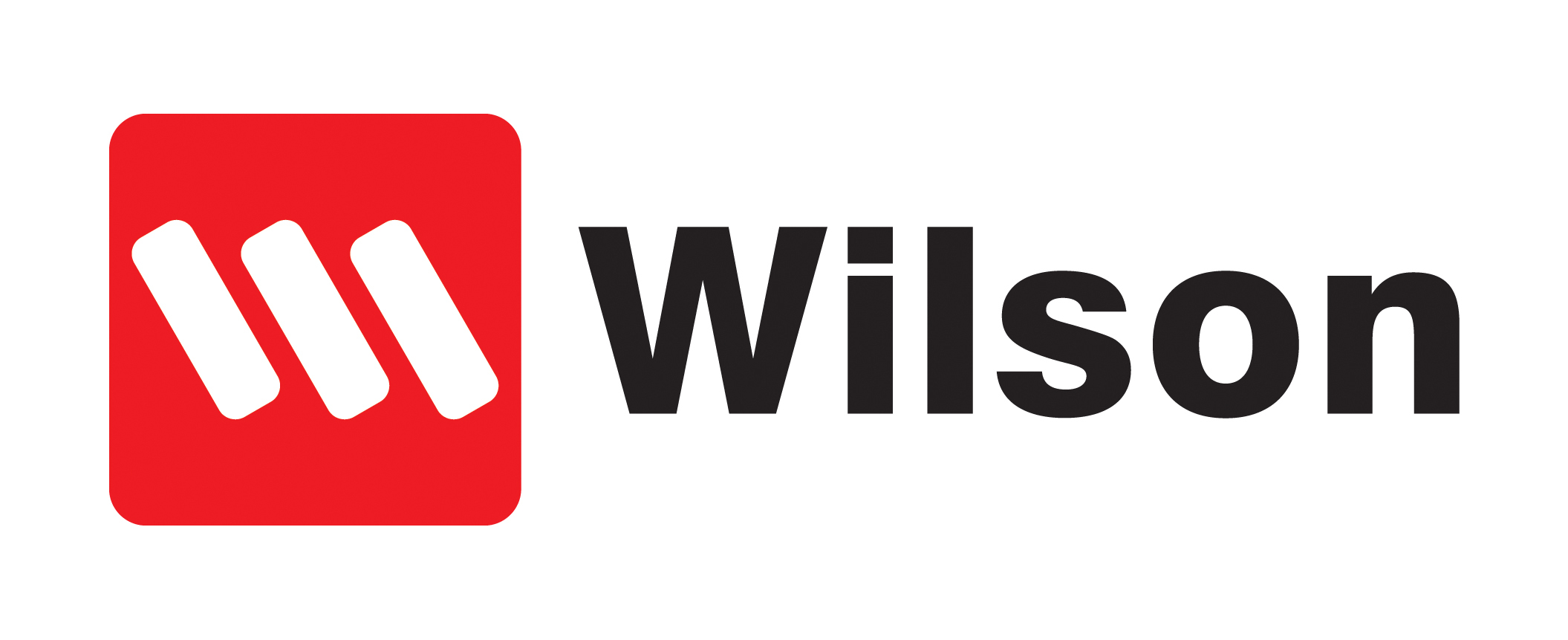 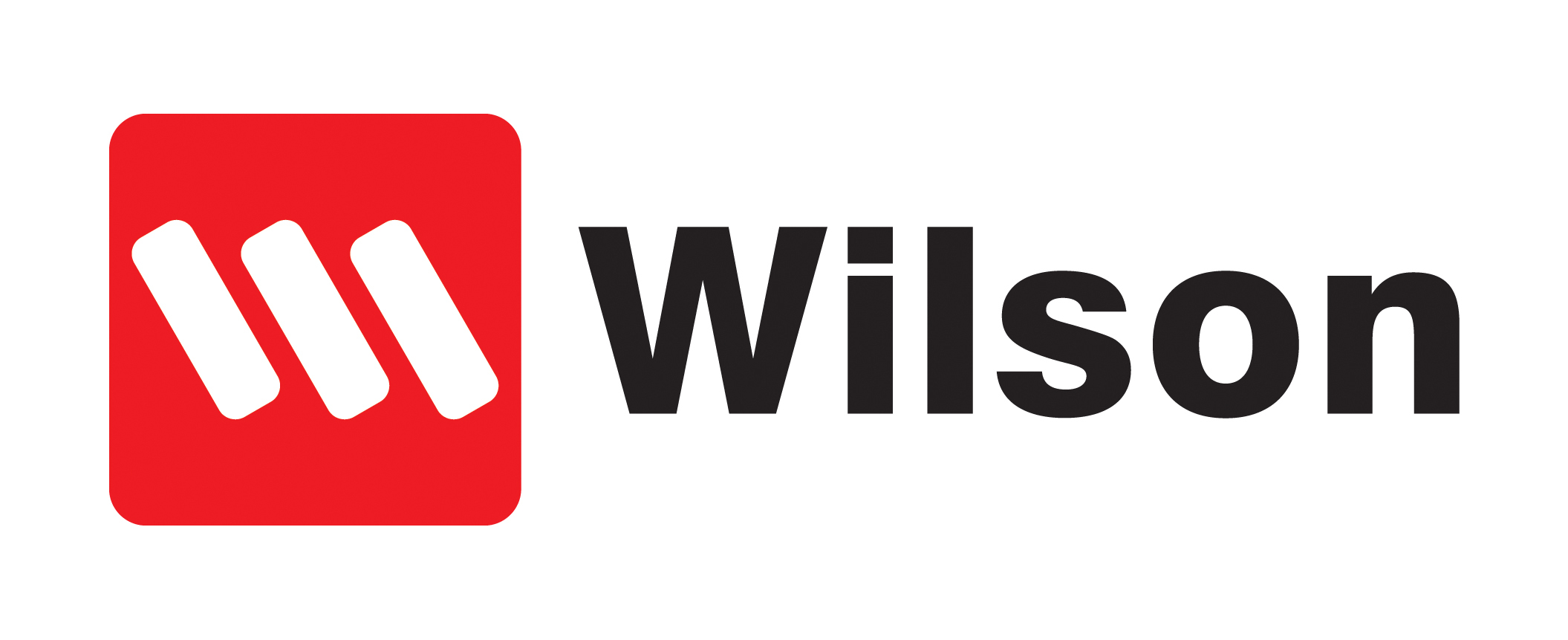 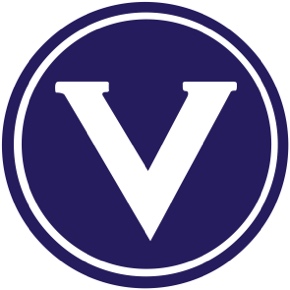 VAFA WILSON WOMEN’S LIGHTNING PREMIERSHIPKeysborough Playing Fields738 Springvale Rd, BraesideSATURDAY  24th March 2018Matches will consist of:2 x 15 minute halves with no time on and a 5 minute half time interval5 Minute break between roundsVAFA Field & Boundary Umpires will be supplied by the VAFA per matchClubs to provide 1 Goal Umpire per match18 players per team on the field and an unlimited bench	ROUNDTIMEOVAL  2OVAL  319:00amOld Melburnians v Scotch StarsWilliamstown CYMS v Prahran Assumption19:40amAquinas v WhitefriarsPowerhouse v MCCFC110:20amPreston Bullants v Kew ReservesSouth Melb Dists Reserves v Old Mentonians211:00amOld Melburnians v Williamstown CYMSScotch Stars v Prahran Assumption211:40amAquinas v PowerhouseWhitefriars v MCCFC212:20pmPreston Bullants v South Melb Dists ReservesKew Reserves v Old Mentonians31:00pmOld Melburnians v Prahran AssumptionScotch Stars V Williamstown CYMS31:40pmAquinas v MCCFCWhitefriars v Powerhouse32:20pmKew Reserves v South Melb Dists ReservesPreston v Old Mentonians3:00pm- 3.40 pmGRAND FINAL